化学学院期末考试在线考试方案本学期未返校并按照教学计划参加线上学习的同学，可申请参加化学学院期末考试在线考试。一、提交申请1、温馨提醒：①	线上考试会存在网络不畅通导致无法完成考试的风险。②	凡不具备远程网络考试条件的同学，可根据学校的有关规定申请“缓修”。2、提交申请材料：1）	申请人填写“化学学院在线考试申请表”（见附件2）2）	学生本人签字的“南开大学在线考试诚信承诺书”。（见附件1）要求：①“申请表”和“承诺书”需要做成一个word格式的文件，文件名要求“姓名+学号+学院+考试课程名称”。②申请表中的两处照片需是彩色并要清晰，申请人证件照需要带有个人照片和信息。3、考生请于12月8日前将填好的“申请表”和手写签字的“承诺书”word电子版发送至邮箱zhangyx@nankai.edu.cn。二、线上考试必备条件1、考生网络环境必须畅通。2、考生需自备含摄像功能的电脑、手机。准备好充电器或充电宝防止断电。手机提前下载扫描软件并试用。3、电脑和手机均安装有“飞书”平台系统。三、学生端考试环境要求1、独立的考试环境空间，不得有其他人员；2、严格清场，除考试必备的电脑、答题专用纸、笔、身份证、学生证等，闭卷考试的桌面必须做到无书籍、教学大纲、复习资料等物品。考试桌面不得写有与考试内容有关的文字、公式和图表等。3、机位一：使用电脑摄像头拍摄考试场景正面，画面要求能见到上身全貌和答题过程；机位一开启麦克风，打开扬声器/听筒。4、机位二：使用手机从侧面拍摄全身，画面要求能见到全身侧脸和答题过程。可参考以下图例进行机位布置：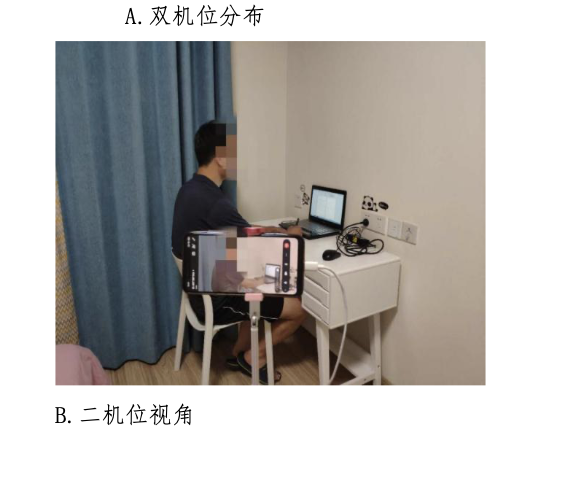 5、为防止网络信号中断，要求机位二手机需使用 4G 移动数据连接网络。四、考试过程要求及说明1、答题纸上务必写清楚课程名称、姓名、学号、专业及任课教师姓名。答题时务必标明题号，书写工整、规范，不需抄写原题。2、考生需提前调试好监控设备，考试全程需保持机位一、机位二要求的监控画面正常运行。3、考生需提前 20 分钟进入远程网络考试考场，等待监考老师对考场桌面的检查和考场视频画面的确认。监考老师要求考生出示带有考生照片的证件。4、考试过程中不能佩戴耳机，不能做与考试无关的事情。5、考试开始前 2 分钟监考老师将通过“飞书”发布考题。6、考试过程中若出现网络信号中断情况，即取消本次远程网络考试。后续解决办法由化学学院与教务处协商确定。7、考试结束时，学生需在监考老师的监控下完成答卷的拍照上传提交环节，同时和监考老师确认提交成功。要求：(1)垂直拍照；(2)生成 pdf 格式并以“姓名+学号+课程名称+任课教师姓名”命名；(3)电子版答卷清晰。8、考生在监考老师监控下从电脑中彻底删除试题文件。监考老师注意事项1、监考老师务必于考试当日之前与学生进行测试，提前熟悉网络监考、考试流程。2、考试前监考老师应与任课老师联系，拷贝电子版试卷（试卷应加密）。3、线上考试全程录像，会议开始后点“开始录制”。考试开始前 2 分钟监考老师在飞书群发送pdf版试卷。4、考试结束后，监考老师将学生答题纸pdf发给任课老师。在飞书中下载会议录像，拷贝给教学办。化学学院教学办公室2022年12月2日附件1：南开大学在线考试诚信承诺书本人申请参加**学年**学期**课程在线考试，已认真阅读《在线考试方案》、《南开大学本科学生学则》、《南开大学学生考场纪律》、《南开大学学生考试违纪和作弊的认定及处理办法》，在此郑重承诺：具备相应的在线考试条件，可以正常参加考试。按要求提前熟悉在线考试平台，参与系统测试，配置监考机位。考试过程中服从考务人员的统一管理，按时参加考试和提交答卷。自觉遵守考试纪律、维护考试秩序，保证在全程监控下独立、诚信完成考试，不违规、不作弊。保证不以任何形式泄露试卷内容。如若发生违纪违规行为，自愿接受学校按相关规定处理。按要求真实、准确、及时提交个人信息与考试相关材料。如若不实，由此造成的后果由本人负责。承诺人：手写签名学  号：学院、专业：联系电话：年   月 日附件2：化学学院在线考试申请表学号姓名联系电话联系电话申请人清晰彩色头像粘贴区：申请人清晰彩色头像粘贴区：申请人清晰彩色头像粘贴区：申请人清晰彩色头像粘贴区：申请人清晰彩色头像粘贴区：申请人证件清晰彩色照粘贴区：申请人证件清晰彩色照粘贴区：申请人证件清晰彩色照粘贴区：申请人证件清晰彩色照粘贴区：申请人证件清晰彩色照粘贴区：学号学号姓名姓名姓名考试课程考试课程考试时间选课序号任课教师申请在线考试的原因：申请人手写签字：                                              年    月    日申请在线考试的原因：申请人手写签字：                                              年    月    日申请在线考试的原因：申请人手写签字：                                              年    月    日申请在线考试的原因：申请人手写签字：                                              年    月    日申请在线考试的原因：申请人手写签字：                                              年    月    日申请在线考试的原因：申请人手写签字：                                              年    月    日申请在线考试的原因：申请人手写签字：                                              年    月    日申请在线考试的原因：申请人手写签字：                                              年    月    日申请在线考试的原因：申请人手写签字：                                              年    月    日申请在线考试的原因：申请人手写签字：                                              年    月    日